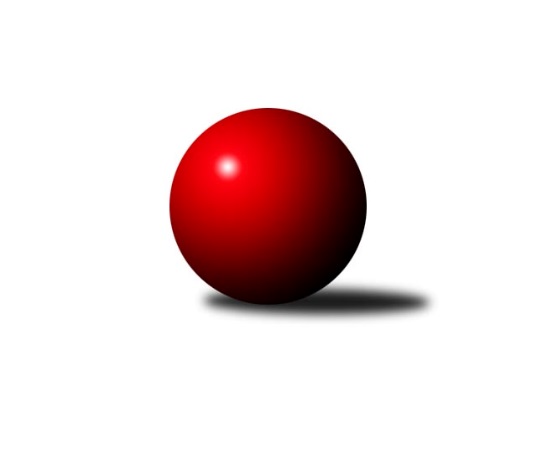 Č.20Ročník 2022/2023	25.3.2023Nejlepšího výkonu v tomto kole: 1590 dosáhlo družstvo: TJ Lomnice FKrajská soutěž 1.třídy KV 2022/2023Výsledky 20. kolaSouhrnný přehled výsledků:Slovan K.Vary D	- Kuželky Aš D	4:8	1529:1589		23.3.Kuž.Ji.Hazlov D	- Kuž.Ji.Hazlov C	8:4	1528:1507		25.3.Kuželky Aš F	- TJ Lomnice F	6:6	1566:1590		25.3.TJ Šabina B	- Loko Cheb D 	4:8	1452:1452		25.3.So.Útvina B	- SKK K.Vary B 	4:8	1457:1462		25.3.Tabulka družstev:	1.	Kuželky Aš E	18	14	2	2	163 : 53 	 	 1612	30	2.	SKK K.Vary B	18	12	1	5	138 : 78 	 	 1533	25	3.	Kuželky Aš F	18	11	3	4	137 : 79 	 	 1551	25	4.	Slovan K.Vary D	18	9	2	7	111 : 105 	 	 1553	20	5.	TJ Lomnice F	18	9	2	7	105 : 111 	 	 1522	20	6.	Kuželky Aš D	19	9	0	10	121 : 107 	 	 1526	18	7.	Kuž.Ji.Hazlov D	18	8	0	10	90 : 126 	 	 1500	16	8.	So.Útvina B	18	6	1	11	92 : 124 	 	 1474	13	9.	Loko Cheb D	19	6	1	12	90 : 138 	 	 1491	13	10.	TJ Šabina B	18	5	0	13	79 : 137 	 	 1428	10	11.	Kuž.Ji.Hazlov C	18	5	0	13	74 : 142 	 	 1505	10Podrobné výsledky kola:	 Slovan K.Vary D	1529	4:8	1589	Kuželky Aš D	František Korbel	 	 209 	 175 		384 	 2:0 	 352 	 	182 	 170		Anna Davídková	Martin Kopač *1	 	 157 	 188 		345 	 0:2 	 406 	 	201 	 205		Milada Viewegová	Lukáš Zeman	 	 183 	 192 		375 	 0:2 	 408 	 	197 	 211		František Repčík	Zdeněk Kříž ml.	 	 222 	 203 		425 	 2:0 	 423 	 	211 	 212		Václav Viewegrozhodčí: Pavlína Stašovástřídání: *1 od 51. hodu Samuel PavlíkNejlepší výkon utkání: 425 - Zdeněk Kříž ml.	 Kuž.Ji.Hazlov D	1528	8:4	1507	Kuž.Ji.Hazlov C	Miroslava Utikalová	 	 172 	 198 		370 	 0:2 	 388 	 	195 	 193		Ludmila Harazinová	Pavel Benčík	 	 214 	 194 		408 	 2:0 	 358 	 	188 	 170		Nela Zadražilová	Veronika Fajtová	 	 214 	 212 		426 	 2:0 	 378 	 	175 	 203		Miloš Peka	Nikol Jurdová	 	 160 	 164 		324 	 0:2 	 383 	 	174 	 209		Tomáš Tučekrozhodčí: Miroslava UtikalováNejlepší výkon utkání: 426 - Veronika Fajtová	 Kuželky Aš F	1566	6:6	1590	TJ Lomnice F	Karel Stehlík	 	 209 	 189 		398 	 2:0 	 387 	 	196 	 191		Rudolf Schimmer	Radovan Duhai	 	 182 	 184 		366 	 2:0 	 365 	 	179 	 186		Kateřina Maňáková	Vojtěch Mazák	 	 193 	 219 		412 	 2:0 	 403 	 	219 	 184		Jan Ritschel	Nikola Stehlíková	 	 180 	 210 		390 	 0:2 	 435 	 	214 	 221		Ludvík Maňákrozhodčí:  Vedoucí družstevNejlepší výkon utkání: 435 - Ludvík Maňák	 TJ Šabina B	1452	4:8	1452	Loko Cheb D 	Stanislav Květoň	 	 214 	 189 		403 	 2:0 	 327 	 	192 	 135		Josef Jančula	Aleš Lenomar	 	 200 	 195 		395 	 0:2 	 407 	 	186 	 221		Jiří Vácha	Petr Sedlák	 	 155 	 193 		348 	 0:2 	 380 	 	187 	 193		Pavel Feksa	Tereza Lorenzová	 	 157 	 149 		306 	 0:2 	 338 	 	145 	 193		Yvona Mašková *1rozhodčí: Gerhardt Brandlstřídání: *1 od 51. hodu Adolf KlepáčekNejlepší výkon utkání: 407 - Jiří Vácha	 So.Útvina B	1457	4:8	1462	SKK K.Vary B 	Monika Hejkalová *1	 	 164 	 196 		360 	 2:0 	 348 	 	168 	 180		Václav Šnajdr	Jitka Červenková	 	 185 	 154 		339 	 2:0 	 338 	 	165 	 173		Miroslav Špaček	Karel Pejšek	 	 184 	 205 		389 	 0:2 	 394 	 	218 	 176		Irena Balcarová	Antonín Čevela	 	 178 	 191 		369 	 0:2 	 382 	 	194 	 188		Jiří Gabriškorozhodčí: Josef Červenkastřídání: *1 od 51. hodu Pavel SýkoraNejlepší výkon utkání: 394 - Irena BalcarováPořadí jednotlivců:	jméno hráče	družstvo	celkem	plné	dorážka	chyby	poměr kuž.	Maximum	1.	František Mazák  ml.	Kuželky Aš E	433.46	291.8	141.7	5.4	6/7	(492)	2.	Ludvík Maňák 	TJ Lomnice F	420.46	295.7	124.7	7.7	7/7	(457)	3.	Stanislav Květoň 	TJ Šabina B	417.21	282.2	135.0	7.3	6/7	(474)	4.	Filip Kalina 	So.Útvina B	415.97	288.8	127.1	8.1	5/6	(447)	5.	František Mazák  st.	Kuželky Aš E	414.66	290.4	124.3	8.0	7/7	(484)	6.	Pavel Benčík 	Kuž.Ji.Hazlov D	414.50	289.3	125.2	8.7	7/7	(468)	7.	Jiří Gabriško 	SKK K.Vary B 	411.81	287.7	124.1	9.2	6/7	(443)	8.	Libor Kupka 	SKK K.Vary B 	409.43	287.7	121.8	7.3	5/7	(434)	9.	Václav Vieweg 	Kuželky Aš D	407.22	284.9	122.3	7.2	7/7	(458)	10.	Adolf Klepáček 	Loko Cheb D 	404.38	284.9	119.5	9.2	5/7	(456)	11.	Lukáš Zeman 	Slovan K.Vary D	404.07	282.2	121.8	8.1	7/7	(446)	12.	Petr Bubeníček 	So.Útvina B	403.46	282.8	120.6	8.3	4/6	(426)	13.	František Korbel 	Slovan K.Vary D	401.52	288.8	112.8	11.0	5/7	(435)	14.	Jiří Vácha 	Loko Cheb D 	400.19	282.3	117.9	8.9	6/7	(458)	15.	Jan Bartoš 	Kuž.Ji.Hazlov C	398.00	281.3	116.7	11.5	6/6	(460)	16.	Jan Ritschel 	TJ Lomnice F	397.91	284.3	113.6	10.8	7/7	(440)	17.	Radovan Duhai 	Kuželky Aš F	397.30	284.2	113.1	11.3	6/6	(454)	18.	Václav Buďka 	Kuželky Aš D	396.80	292.2	104.6	14.6	5/7	(427)	19.	Miloš Peka 	Kuž.Ji.Hazlov C	395.92	280.0	115.9	8.8	4/6	(416)	20.	Tomáš Tuček 	Kuž.Ji.Hazlov C	392.80	286.8	106.0	12.2	5/6	(418)	21.	Milada Viewegová 	Kuželky Aš D	390.77	285.7	105.0	12.1	5/7	(438)	22.	Aleš Lenomar 	TJ Šabina B	390.56	279.8	110.8	12.2	6/7	(431)	23.	Vladimír Míšanek 	Kuželky Aš E	390.25	279.3	111.0	11.7	7/7	(444)	24.	František Repčík 	Kuželky Aš D	385.90	282.2	103.7	11.7	7/7	(438)	25.	Vojtěch Mazák 	Kuželky Aš F	385.11	276.7	108.4	12.9	4/6	(451)	26.	Štěpán Drofa 	Kuželky Aš F	384.92	271.3	113.6	9.8	6/6	(466)	27.	Nikola Stehlíková 	Kuželky Aš F	383.80	274.7	109.1	12.0	5/6	(423)	28.	Karel Stehlík 	Kuželky Aš F	382.87	276.7	106.1	11.2	5/6	(412)	29.	Yvona Mašková 	Loko Cheb D 	381.20	279.3	101.9	14.6	5/7	(436)	30.	Karel Pejšek 	So.Útvina B	379.11	281.4	97.7	14.5	6/6	(430)	31.	Jiří Plavec 	Kuželky Aš E	378.64	275.2	103.4	12.4	7/7	(447)	32.	Jaroslav Palán 	So.Útvina B	375.80	267.8	108.0	10.5	5/6	(410)	33.	Blanka Martinková 	SKK K.Vary B 	372.24	274.8	97.4	17.4	5/7	(431)	34.	Veronika Fajtová 	Kuž.Ji.Hazlov D	371.16	269.2	102.0	13.7	7/7	(440)	35.	Miroslav Špaček 	SKK K.Vary B 	370.88	269.3	101.6	12.9	7/7	(430)	36.	Ivan Rambousek 	Loko Cheb D 	370.60	276.1	94.5	12.5	5/7	(469)	37.	Pavel Feksa 	Loko Cheb D 	367.47	270.7	96.8	13.9	6/7	(426)	38.	Michaela Pešková 	TJ Šabina B	366.27	255.1	111.2	12.9	6/7	(414)	39.	Miroslava Utikalová 	Kuž.Ji.Hazlov D	365.60	266.8	98.8	14.0	5/7	(405)	40.	Zdeněk Kříž  ml.	Slovan K.Vary D	361.96	266.8	95.2	16.3	6/7	(425)	41.	Miroslav Jurda 	Kuž.Ji.Hazlov D	359.29	259.1	100.2	14.0	7/7	(393)	42.	Ludmila Harazinová 	Kuž.Ji.Hazlov C	355.67	261.1	94.5	16.0	4/6	(388)	43.	Josef Jančula 	Loko Cheb D 	348.50	258.0	90.5	15.9	6/7	(375)	44.	Anna Davídková 	Kuželky Aš D	345.03	255.8	89.3	16.4	5/7	(406)	45.	Nela Zadražilová 	Kuž.Ji.Hazlov C	337.20	249.5	87.7	17.5	5/6	(383)	46.	Kateřina Maňáková 	TJ Lomnice F	314.17	237.0	77.2	21.2	7/7	(365)	47.	Monika Hejkalová 	So.Útvina B	294.25	218.1	76.2	21.7	6/6	(323)	48.	Tereza Lorenzová 	TJ Šabina B	288.85	219.7	69.2	23.6	7/7	(333)		Radek Duhai 	Kuželky Aš F	428.95	294.4	134.6	6.3	3/6	(468)		Jiří Mitáček  ml.	SKK K.Vary B 	427.13	307.6	119.5	7.5	2/7	(453)		Pavel Pazdera 	SKK K.Vary B 	415.00	294.0	121.0	5.7	1/7	(439)		František Mazák  nejml.	Kuželky Aš E	410.75	294.7	116.1	6.9	2/7	(457)		Petr Bohmann 	Kuž.Ji.Hazlov C	404.33	281.4	122.9	9.1	3/6	(415)		Marie Hertelová 	Kuželky Aš D	401.89	290.9	111.0	11.9	3/7	(460)		Robert Žalud 	Slovan K.Vary D	395.75	280.3	115.5	8.5	4/7	(419)		Petr Koubek 	TJ Lomnice F	394.00	292.0	102.0	13.0	1/7	(394)		Václav Hlaváč  ml.	Slovan K.Vary D	393.70	279.1	114.6	11.6	4/7	(431)		Filip Maňák 	TJ Lomnice F	391.00	280.8	110.3	9.6	3/7	(442)		Ladislav Litvák 	TJ Lomnice F	389.94	282.6	107.4	11.3	4/7	(415)		Antonín Čevela 	So.Útvina B	389.50	285.5	104.0	11.0	1/6	(410)		Rudolf Schimmer 	TJ Lomnice F	387.00	266.0	121.0	16.0	1/7	(387)		Kateřina Klierová 	TJ Lomnice F	387.00	267.0	120.0	6.0	1/7	(387)		Tomáš Koubek 	TJ Lomnice F	377.50	272.0	105.5	17.0	2/7	(401)		Jiří Mitáček  st.	SKK K.Vary B 	375.38	277.5	97.9	16.0	4/7	(384)		Vojtěch Čižmar 	Kuželky Aš F	371.00	257.0	114.0	11.7	1/6	(380)		Patricia Bláhová 	TJ Šabina B	366.00	264.8	101.2	12.3	4/7	(396)		Pavel Pokorný 	Loko Cheb D 	363.00	268.8	94.3	18.0	2/7	(403)		Irena Balcarová 	SKK K.Vary B 	360.17	266.2	94.0	18.8	3/7	(394)		Jiří Marek 	Loko Cheb D 	357.00	262.0	95.0	14.0	2/7	(396)		Petr Sedlák 	TJ Šabina B	355.67	260.0	95.7	11.7	3/7	(373)		Martin Kopač 	Slovan K.Vary D	354.11	255.3	98.8	15.4	3/7	(386)		Veronika Fantová 	Kuž.Ji.Hazlov C	352.80	256.1	96.7	15.3	3/6	(362)		Jitka Červenková 	So.Útvina B	350.75	257.3	93.5	18.3	2/6	(367)		Václav Šnajdr 	SKK K.Vary B 	349.83	258.5	91.3	18.2	3/7	(415)		Karel Utikal 	Kuž.Ji.Hazlov D	349.00	260.0	89.0	14.0	1/7	(386)		Nikol Jurdová 	Kuž.Ji.Hazlov D	345.58	246.7	98.9	17.0	4/7	(433)		Samuel Pavlík 	Slovan K.Vary D	328.00	239.0	89.0	14.0	1/7	(328)		Karel Drozd 	So.Útvina B	326.00	237.0	89.0	17.5	1/6	(352)		Pavel Pešek 	TJ Šabina B	317.50	236.5	81.0	20.5	4/7	(393)		Marie Kovářová 	Kuželky Aš D	255.00	195.0	60.0	30.0	1/7	(255)Sportovně technické informace:Starty náhradníků:registrační číslo	jméno a příjmení 	datum startu 	družstvo	číslo startu
Hráči dopsaní na soupisku:registrační číslo	jméno a příjmení 	datum startu 	družstvo	Program dalšího kola:21. kolo1.4.2023	so	9:00	SKK K.Vary B  - Kuž.Ji.Hazlov D	1.4.2023	so	12:30	TJ Lomnice F - So.Útvina B	1.4.2023	so	14:00	Kuželky Aš D - TJ Šabina B	1.4.2023	so	14:00	Kuž.Ji.Hazlov C - Slovan K.Vary D				Loko Cheb D  - -- volný los --	1.4.2023	so	17:00	Kuželky Aš F - Kuželky Aš E	Nejlepší šestka kola - absolutněNejlepší šestka kola - absolutněNejlepší šestka kola - absolutněNejlepší šestka kola - absolutněNejlepší šestka kola - dle průměru kuželenNejlepší šestka kola - dle průměru kuželenNejlepší šestka kola - dle průměru kuželenNejlepší šestka kola - dle průměru kuželenNejlepší šestka kola - dle průměru kuželenPočetJménoNázev týmuVýkonPočetJménoNázev týmuPrůměr (%)Výkon5xLudvík MaňákLomnice F4354xJiří VáchaLoko Cheb D111.784072xVeronika FajtováKuž.Ji.Hazlov D4262xVeronika FajtováKuž.Ji.Hazlov D111.434262xZdeněk Kříž ml.Slovan KV D4257xStanislav KvětoňŠabina B110.684038xVáclav ViewegKuželky Aš D4231xZdeněk Kříž ml.Slovan KV D109.144254xVojtěch MazákKuželky Aš F4127xVáclav ViewegKuželky Aš D108.634238xPavel BenčíkKuž.Ji.Hazlov D4083xAleš LenomarŠabina B108.48395